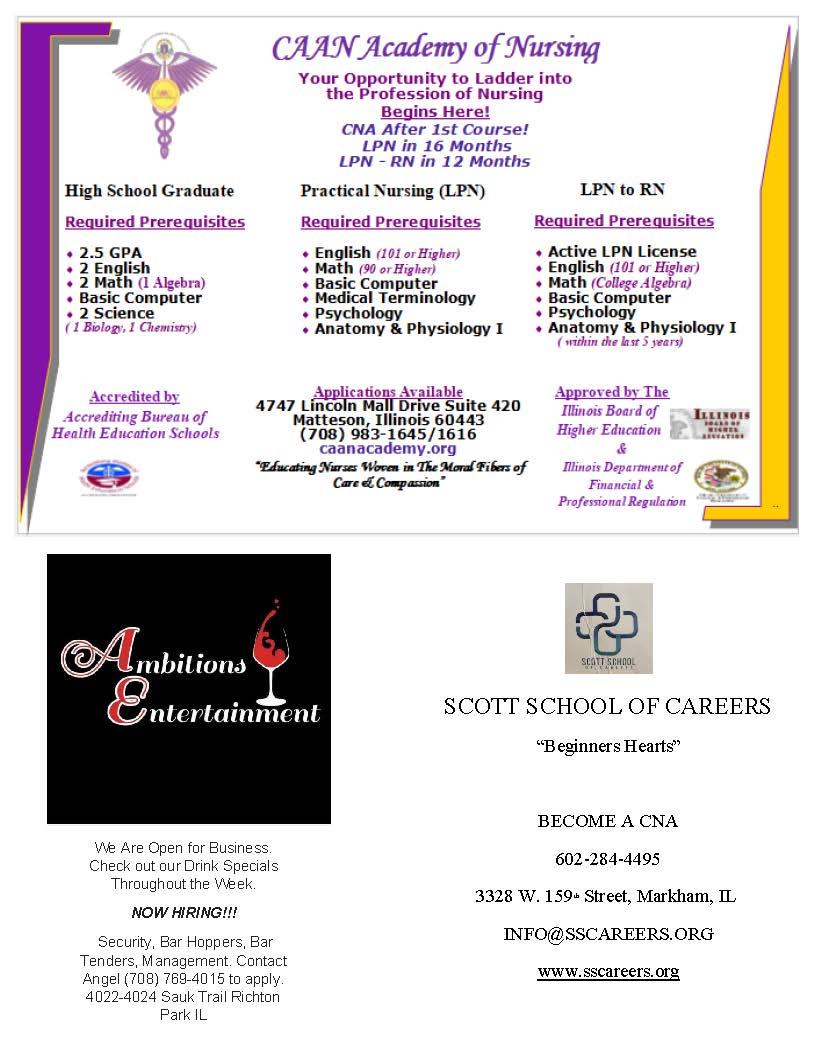 Do you have a business and would like to advertise in our newsletter?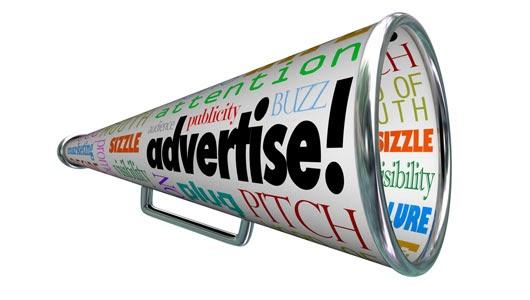 Contact us at meadowlakeestates.hoa@gmail.com or Beverly Harris secretary at harris517@att.netGreetings and Blessings MLE FamilyPraying you are all well and staying safe.  Thank you for your continued support and participation as we continue to get back to some kind of normal in our lives.   Join us this Thursday, April 22nd for our monthly HOA meeting.  If you have any suggestions, ideas or events (safely) that you would love to see in our subdivision, please let us know by emailing us at meadowlakeestates.hoa@gmail.com. In an effort to keep connected but keep printing costs low.  We are planning to go totally digital.  Please make sure we have your email.  Printed copies will be available by request only. Contact us to let us know your preference. Thank you in advance for helping us make this transition a smooth one.The yearly MLE Homeowners Association dues are $40 per household.  In order for the Meadow Lake Estates subdivision to remain the premier subdivision we need your participation.  Join us today!Remember We are All in this Together.MLE EXECUTIVE BOARDJulian Alexander Sr.  - President
(708) 257-5948 Antonio Belton - Vice President
(312) 320-6188Patrick Napue  - Treasurer
(708) 769-6726Beverly Harris  - Secretary
(708) 307-5150Aaron Reaves - Sgt. at Arms
(630) 926-4185	IT SpecialistGibran McDuffie - (708) 256-7706BLOCK CAPTAINSDreyanna Scott (Chair) 708-522-124Scot Scott -  Meadowlake Drive
(708) 275-8619Carolyn Brown - Meadowlake Place (708) 860-8526Steve Tyson - Brook Ave
(708) 552-6397Rosie Dagon - Meadowlake Court
(708) 481-6253Larry Newman - Spring Ln/Ct
(708) 481-8503Henry Ehizemwogie - Meadowlake Dr.
(773) 574-4825Jerry Rials - Sunset Drive
(708) 747-6520Darnell Langston - Capri Lane
(708) 420-6316Shawntora Harvey - Harbor Lane
(773) 909-9325Fred Williams Jr. - Neptune Lane/Bay View
(219) 680-6521Sharon Kriha - MLE back-up
(708) 503-8550MONTHLY MEETING - April 22nd  -7:30 PMMLE EXECUTIVE BOARDJulian Alexander Sr.  - President
(708) 257-5948 Antonio Belton - Vice President
(312) 320-6188Patrick Napue  - Treasurer
(708) 769-6726Beverly Harris  - Secretary
(708) 307-5150Aaron Reaves - Sgt. at Arms
(630) 926-4185	IT SpecialistGibran McDuffie - (708) 256-7706BLOCK CAPTAINSDreyanna Scott (Chair) 708-522-124Scot Scott -  Meadowlake Drive
(708) 275-8619Carolyn Brown - Meadowlake Place (708) 860-8526Steve Tyson - Brook Ave
(708) 552-6397Rosie Dagon - Meadowlake Court
(708) 481-6253Larry Newman - Spring Ln/Ct
(708) 481-8503Henry Ehizemwogie - Meadowlake Dr.
(773) 574-4825Jerry Rials - Sunset Drive
(708) 747-6520Darnell Langston - Capri Lane
(708) 420-6316Shawntora Harvey - Harbor Lane
(773) 909-9325Fred Williams Jr. - Neptune Lane/Bay View
(219) 680-6521Sharon Kriha - MLE back-up
(708) 503-8550AGENDA:Call to Order - 7:30 PMRichton Park Police Department ReportFinancial ReportOld / New Business (Your thoughts and feedback)ZOOM Meeting ID: 896 089 249 Password: 057399https://us02web.zoom.us/j/896089249?pwd=MGcwNldUVnZsYVB4Z1lYcTFZbHhVdz09MLE EXECUTIVE BOARDJulian Alexander Sr.  - President
(708) 257-5948 Antonio Belton - Vice President
(312) 320-6188Patrick Napue  - Treasurer
(708) 769-6726Beverly Harris  - Secretary
(708) 307-5150Aaron Reaves - Sgt. at Arms
(630) 926-4185	IT SpecialistGibran McDuffie - (708) 256-7706BLOCK CAPTAINSDreyanna Scott (Chair) 708-522-124Scot Scott -  Meadowlake Drive
(708) 275-8619Carolyn Brown - Meadowlake Place (708) 860-8526Steve Tyson - Brook Ave
(708) 552-6397Rosie Dagon - Meadowlake Court
(708) 481-6253Larry Newman - Spring Ln/Ct
(708) 481-8503Henry Ehizemwogie - Meadowlake Dr.
(773) 574-4825Jerry Rials - Sunset Drive
(708) 747-6520Darnell Langston - Capri Lane
(708) 420-6316Shawntora Harvey - Harbor Lane
(773) 909-9325Fred Williams Jr. - Neptune Lane/Bay View
(219) 680-6521Sharon Kriha - MLE back-up
(708) 503-8550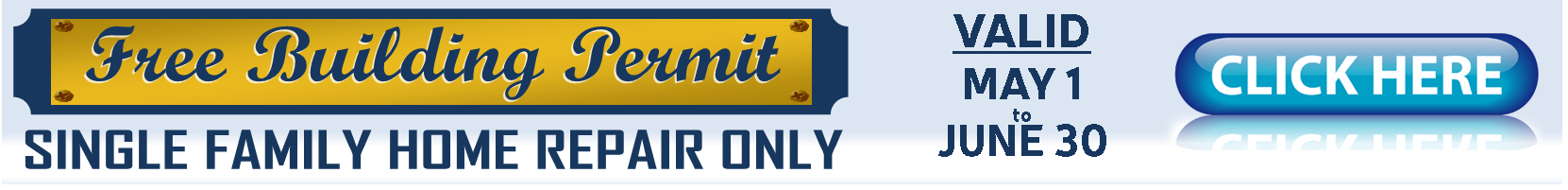 Tis' the season for our FREE BUILDING PERMIT PROGRAM! While at home, thinking about making those improvements to your residence now? Now that the weather is warmer, the time has come once more for clean-up and fix-up.As a way of rewarding those people who maintain their property and also provide an incentive to make those repairs that are needed but are being put off, the Community Development Department is repeating the “FREE PERMIT” program, waiving the fee for home repair Building Permits issued during the period of May 1, 2021 to June 30, 2021, for residential repairs, both interior and exterior.Starting May 1st, download and complete the Building Permit Application Online @ http://bit.ly/RPBuildingPermitAppMLE EXECUTIVE BOARDJulian Alexander Sr.  - President
(708) 257-5948 Antonio Belton - Vice President
(312) 320-6188Patrick Napue  - Treasurer
(708) 769-6726Beverly Harris  - Secretary
(708) 307-5150Aaron Reaves - Sgt. at Arms
(630) 926-4185	IT SpecialistGibran McDuffie - (708) 256-7706BLOCK CAPTAINSDreyanna Scott (Chair) 708-522-124Scot Scott -  Meadowlake Drive
(708) 275-8619Carolyn Brown - Meadowlake Place (708) 860-8526Steve Tyson - Brook Ave
(708) 552-6397Rosie Dagon - Meadowlake Court
(708) 481-6253Larry Newman - Spring Ln/Ct
(708) 481-8503Henry Ehizemwogie - Meadowlake Dr.
(773) 574-4825Jerry Rials - Sunset Drive
(708) 747-6520Darnell Langston - Capri Lane
(708) 420-6316Shawntora Harvey - Harbor Lane
(773) 909-9325Fred Williams Jr. - Neptune Lane/Bay View
(219) 680-6521Sharon Kriha - MLE back-up
(708) 503-8550It’s MLE Executive Boards Election TimeWow, how time flies when you are having fun and being active and productive in your community.  Do you have leadership skills?  Want to make a positive impact in the subdivision?  Coming this November will be the election of new members for the Meadow Lake Executive Board.  Always looking for a few good people to keep our subdivision going.  Stay Tuned!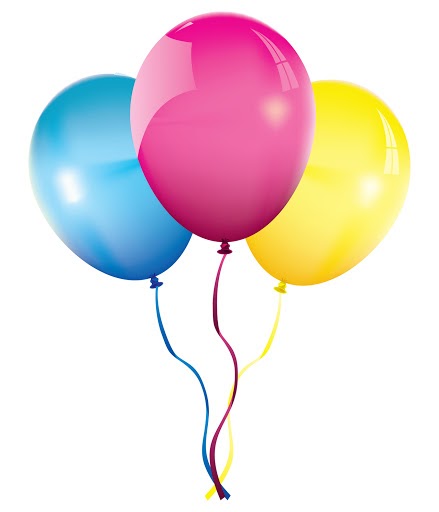 April/May Birthday Blessings
to all  Residents  Continued Prayers for all MLE residents that may be caring for a loved one at this time.  May the Lord give you the strength and keep your body healthy while you are caring for others.If you or anyone in our subdivision has experienced illness or loss please don’t hesitate to let us know so that we can send cards and acknowledgments. You can send all information to Beverly Harris at ladybevharris1@gmail.com or call at 708-307-5150.Condolences/PrayersAll families who have lost a loved one recentlyThose sick or who have been affected by CovidCondolences to: McDuffie FamilyContinued Prayers for all MLE residents that may be caring for a loved one at this time.  May the Lord give you the strength and keep your body healthy while you are caring for others.If you or anyone in our subdivision has experienced illness or loss please don’t hesitate to let us know so that we can send cards and acknowledgments. You can send all information to Beverly Harris at ladybevharris1@gmail.com or call at 708-307-5150.Condolences/PrayersAll families who have lost a loved one recentlyThose sick or who have been affected by CovidCondolences to: McDuffie FamilyContinued Prayers for all MLE residents that may be caring for a loved one at this time.  May the Lord give you the strength and keep your body healthy while you are caring for others.If you or anyone in our subdivision has experienced illness or loss please don’t hesitate to let us know so that we can send cards and acknowledgments. You can send all information to Beverly Harris at ladybevharris1@gmail.com or call at 708-307-5150.Condolences/PrayersAll families who have lost a loved one recentlyThose sick or who have been affected by CovidCondolences to: McDuffie FamilyUPCOMING EVENTSContinued Prayers for all MLE residents that may be caring for a loved one at this time.  May the Lord give you the strength and keep your body healthy while you are caring for others.If you or anyone in our subdivision has experienced illness or loss please don’t hesitate to let us know so that we can send cards and acknowledgments. You can send all information to Beverly Harris at ladybevharris1@gmail.com or call at 708-307-5150.Condolences/PrayersAll families who have lost a loved one recentlyThose sick or who have been affected by CovidCondolences to: McDuffie FamilyContinued Prayers for all MLE residents that may be caring for a loved one at this time.  May the Lord give you the strength and keep your body healthy while you are caring for others.If you or anyone in our subdivision has experienced illness or loss please don’t hesitate to let us know so that we can send cards and acknowledgments. You can send all information to Beverly Harris at ladybevharris1@gmail.com or call at 708-307-5150.Condolences/PrayersAll families who have lost a loved one recentlyThose sick or who have been affected by CovidCondolences to: McDuffie FamilyContinued Prayers for all MLE residents that may be caring for a loved one at this time.  May the Lord give you the strength and keep your body healthy while you are caring for others.If you or anyone in our subdivision has experienced illness or loss please don’t hesitate to let us know so that we can send cards and acknowledgments. You can send all information to Beverly Harris at ladybevharris1@gmail.com or call at 708-307-5150.Condolences/PrayersAll families who have lost a loved one recentlyThose sick or who have been affected by CovidCondolences to: McDuffie Family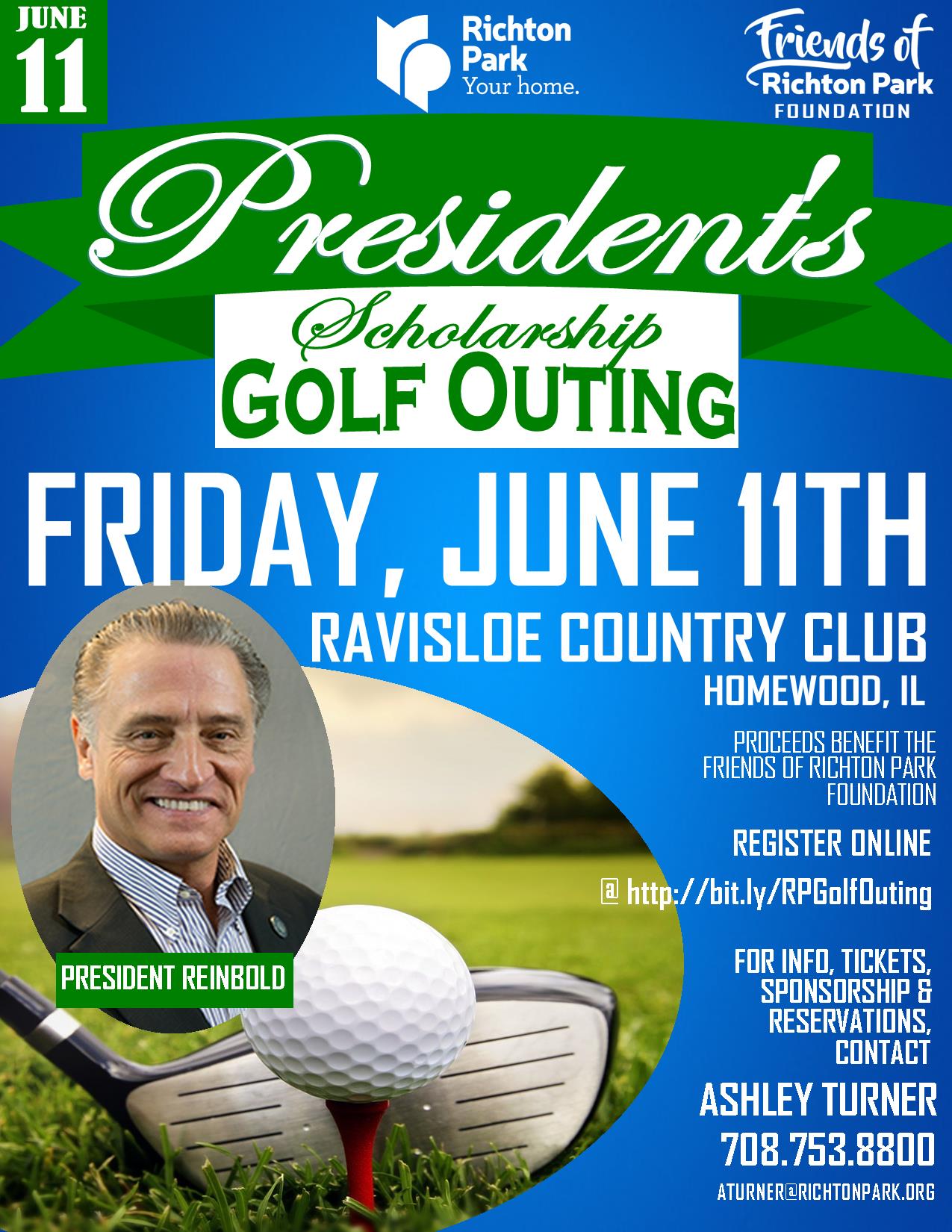 Are you a resident of Richton Park? Are you a high school senior or an adult continuing education? Are you looking for scholarships?  Well this email is for you!! Please click on the link below to access an application for our Bill Fleming Scholarship and apply NOW!!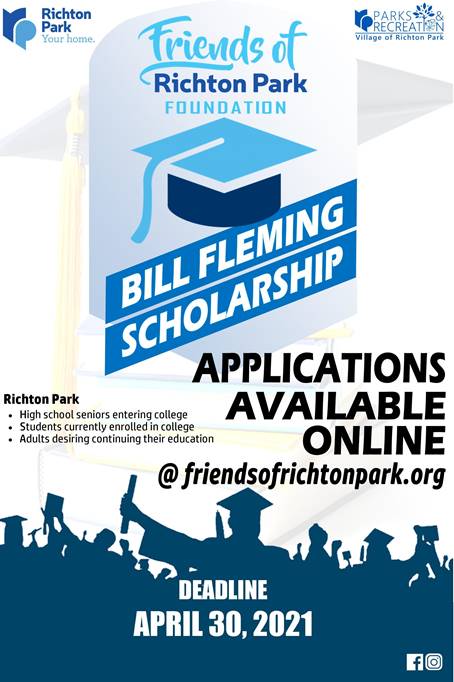 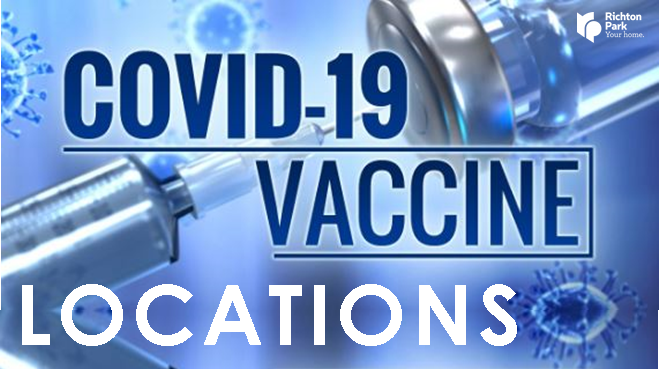 Interested in taking the COVID-19 Vaccine? There are over a dozen locations in the Southland. Check out the link below for the one nearest you. #BeatCOVID19 #Vaccinehttps://coronavirus.illinois.gov/s/vaccination-locationInterested in taking the COVID-19 Vaccine? There are over a dozen locations in the Southland. Check out the link below for the one nearest you. #BeatCOVID19 #Vaccinehttps://coronavirus.illinois.gov/s/vaccination-locationInterested in taking the COVID-19 Vaccine? There are over a dozen locations in the Southland. Check out the link below for the one nearest you. #BeatCOVID19 #Vaccinehttps://coronavirus.illinois.gov/s/vaccination-locationAre you a resident of Richton Park? Are you a high school senior or an adult continuing education? Are you looking for scholarships?  Well this email is for you!! Please click on the link below to access an application for our Bill Fleming Scholarship and apply NOW!!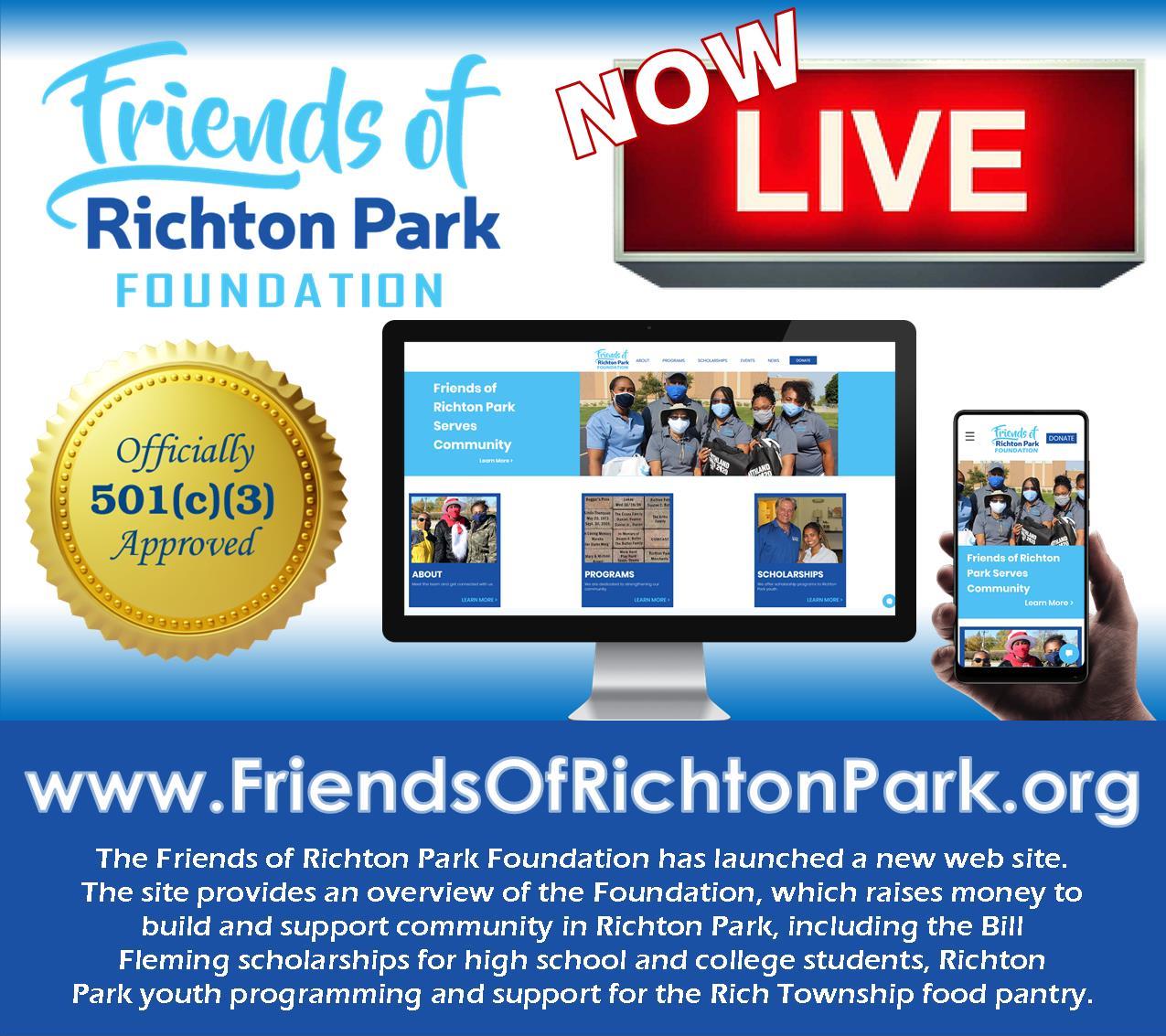 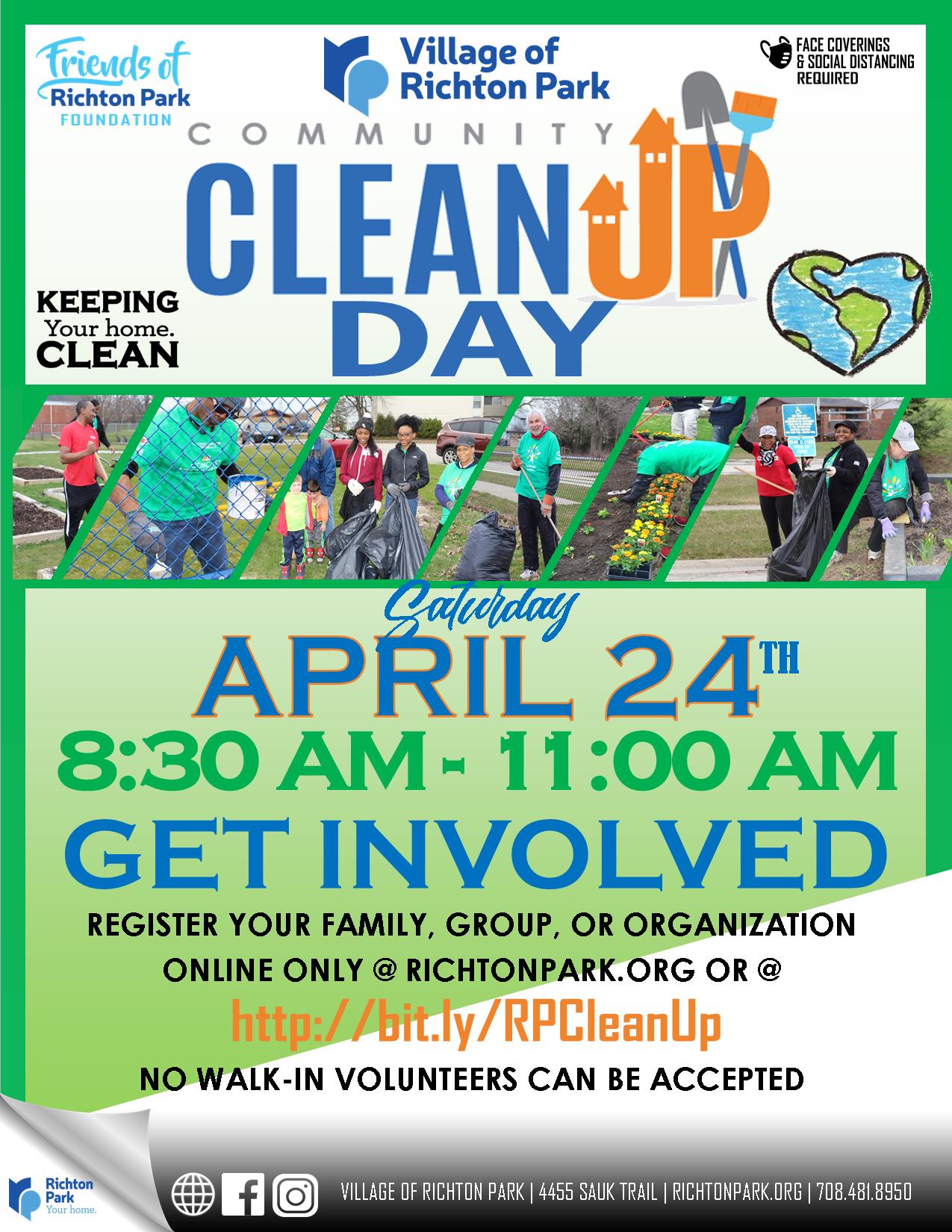 Are you a resident of Richton Park? Are you a high school senior or an adult continuing education? Are you looking for scholarships?  Well this email is for you!! Please click on the link below to access an application for our Bill Fleming Scholarship and apply NOW!!LET’S GET CONNECTED!LET’S GET CONNECTED!LET’S GET CONNECTED!LET’S GET CONNECTED!Like us on Facebook at “Meadow Lake Estate HOA” Send an email to meadowlakeestates.hoa@gmail.com with your Name, Address and Contact Information...INFO. IS NEVER SHARED Participating in some of the  monthly meetings and various events is the best way to connectIf your heart is lead to volunteer for an eventBecoming a paying member at $40/Year is always appreciated to help with our expenditures, events and giving back to others that are less fortunate than us. Like us on Facebook at “Meadow Lake Estate HOA” Send an email to meadowlakeestates.hoa@gmail.com with your Name, Address and Contact Information...INFO. IS NEVER SHARED Participating in some of the  monthly meetings and various events is the best way to connectIf your heart is lead to volunteer for an eventBecoming a paying member at $40/Year is always appreciated to help with our expenditures, events and giving back to others that are less fortunate than us. Like us on Facebook at “Meadow Lake Estate HOA” Send an email to meadowlakeestates.hoa@gmail.com with your Name, Address and Contact Information...INFO. IS NEVER SHARED Participating in some of the  monthly meetings and various events is the best way to connectIf your heart is lead to volunteer for an eventBecoming a paying member at $40/Year is always appreciated to help with our expenditures, events and giving back to others that are less fortunate than us. Like us on Facebook at “Meadow Lake Estate HOA” Send an email to meadowlakeestates.hoa@gmail.com with your Name, Address and Contact Information...INFO. IS NEVER SHARED Participating in some of the  monthly meetings and various events is the best way to connectIf your heart is lead to volunteer for an eventBecoming a paying member at $40/Year is always appreciated to help with our expenditures, events and giving back to others that are less fortunate than us. 